МБОУ «Дубовская основная общеобразовательная школа» Новодеревеньковского района Орловской областиКнижкины именины ( Праздник в начальной школе)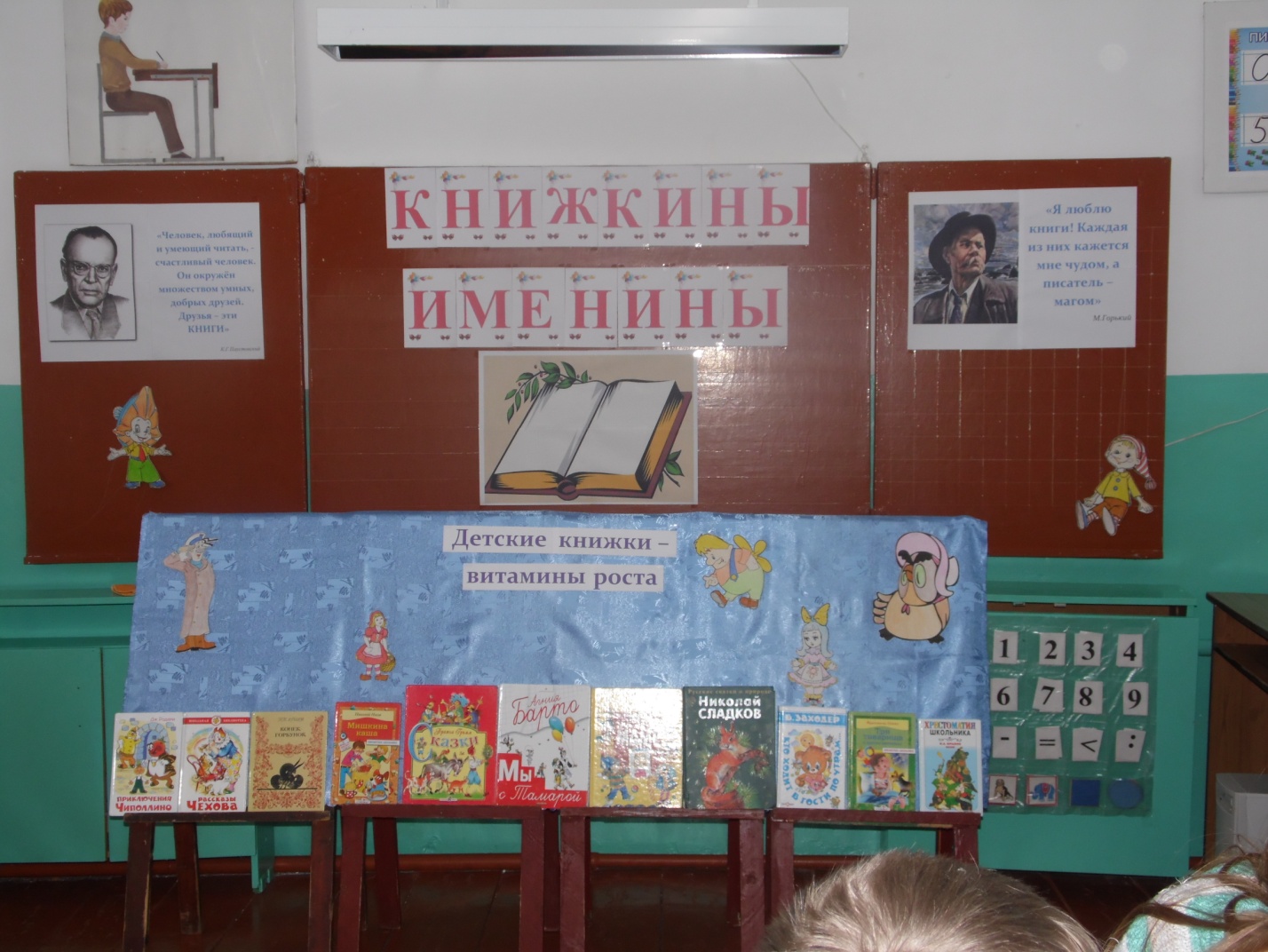                                                                                    Составитель:                                                                                    учитель начальных классов                                                                                    Чулкова Татьяна ВитальевнаП.Дубы, 2017Тема: «Книжкины именины»Цель: помочь детям открыть для себя радость чтения и удовольствие, которые доставляют книги; формировать познавательный интерес к книгам; развивать творческие способности обучающихся; воспитывать любовь к чтению, бережное отношение к книгам.Ход мероприятияПросмотр видео ролика «В гостях у сказки»Учитель: Здравствуйте, дорогие ребята! Сегодня мы отмечаем праздник Книги! Праздник всех, кто с ней связан -  писателей, читателей, издателей, художников-иллюстраторов, библиотекарей. А родился этот праздник в 1943 году – в разгар Великой Отечественной войны. Шла война, не хватало еды, в домах было холодно – а в Колонном зале дети слушали выступления любимых писателей и поэтов: Самуила Яковлевича Маршака, Сергея Владимировича Михалкова, Агнии Львовны Барто, Михаила Михайловича Пришвина, Льва Абрамовича Кассиля. Этот праздник на всю жизнь запомнился ребятам. С тех пор Неделя детской книги стала хорошей традицией и каждый год проходит в городах и сёлах нашей страны. Неделя детской книги - это праздник всех книг, писателей, поэтов и читателей, значит это и ваш праздник. Я предлагаю вам весело и интересно его отметить вместе с моими друзьями, героями сказок и книг. Выходят ученики и читают стихи.Ученик 1:  Именины! Именины!У Илюши? Оли? Нины?У девчонок? У мальчишек?Учитель:  Нет! У наших детских книжек!У стихов, рассказов, сказокИ у толстых повестей…Посмотрите сколько сразуСобралось у нас гостей!Ученик 2:    Именины, Буратино,Мы отпразднуем с тобой,Не забудем про МальвинуИ про ключик золотой.Ученик 3:   Именинник ТеремокИ бесстрашный Петушок,Дядя Федор, Кот МатроскинИ веселый Колобок!Ученик 4:  Чтобы многое узнать,Надо книгу прочитать.Настоящим человекомПомогает книга стать!Учитель: Книга – это бескрайнее царство. Она вам – великий советник, воспитатель, спутник жизни. Недаром Максим Горький сказал: “Хорошая книга – великий праздник”.С момента появления на свет человек начинает учиться. Он учится ходить, говорить, понимать мир и людей. Его учат солнечный луч и пролетевшая мимо бабочка, смешная картинка и добрая песня, веселая игра и любимая книга.Ребята, сейчас мы проверим, хорошо ли вы знаете героев сказок. Я буду зачитывать загадки, а вы должны их отгадать.Вот загадка непростая:Что за девочка такая:Замарашкою была,Стать принцессою смогла. (Золушка)Она по полю пошла,Она денежку нашла,Побежала на базарИ купила самовар. (Муха-цокотуха)Он один не умывалсяИ грязнулею остался.И сбежали от грязнулиИ чулки, и башмаки.(Мойдодыр)Бабусю знает целый свет,Ей отроду лишь триста лет.Там, на неведомых дорожках,Изба её на курьих  ножках. (Кто это?)(Баба яга)Лечит маленьких детей, 
Лечит птичек и зверей, 
Сквозь очки свои глядит 
Добрый доктор… 
(Айболит )Толстяк живет на крыше, 
Летает он всех выше. 
(Карлсон)Она была подружкой гномов 
И вам, конечно же, знакома. 
(Белоснежка)А эта дружила с самим Буратино, 
Зовут ее просто, ребята, — … 
(Мальвина)В шляпе синенькой мальчишкаИз веселой детской книжки.Он глупышка и зазнайка,А зовут его… (Незнайка)У отца есть мальчик странный, 
Необычный, деревянный, 
На земле и под водой 
Ищет ключик золотой, 
Всюду нос сует свой длинный… 
Кто же это? ...
(буратино)Выходит БуратиноБуратино. Кто это меня зовет? Оооо, народу-то сколько собралось в зале! Что это вы все здесь делаете?Учитель:  Мы отмечаем именины у самых лучших друзей ребят – у книг. Рассказываем, как они помогают узнать много нового и интересного.Буратино. Да, кому нужны ваши книжки?! Я и без них все знаю и умею! Вот, например, я люблю считать на ночном небе звезды. Умею пускать кораблики по реке, прыгать 100 раз сначала на левой ноге, потом на правой…Учитель:  Стоп, стоп Буратино. Этим всем ты один занимаешься, а друзья-то у тебя есть? Друзья из других книг?Буратино. Ну, это… как бы… Да, мне и без них хорошо живется… Но так-то я со всеми знаком! Учитель :   А давай, мы проверим, сколько сказочных героев ты знаешь. Устроим тебе небольшое испытание. А вы, ребята, помогайте Буратино, если он не справится. Буратино. Чтоб я не справился?! Такого не бывает! Ребята поможете?Учитель читает загадкиВсех на свете он добрей,
Лечит он больных зверей,
И однажды бегемота
Вытащил он из болота.
Он известен, знаменит.
Это (Доктор Айболит)Как-то мышка невеличка
На пол сбросила яичко.
Плачет баба, плачет дед.
Что за сказка, дай ответ!
(Курочка Ряба)В этом доме без забот
Жили звери, только вот,
Медведь к ним пришел потом,
Поломал звериный дом.
(Теремок)Хоть он был без рук и ног,
Но сбежать из дома смог.
Волк и заяц, и медведь
Не смогли за ним поспеть.
Но лисичка знает дело -
Быстро "Ам" его и съела.
(Колобок)В сказке лисонька плутовка
Обманула зайку ловко,
Из избушки выгнав прочь.
Плакал зайка день и ночь.
Но в беде ему помог
Один смелый петушок.
(Заюшкина избушка)Красна девица грустна,
Ей не нравится весна,
Ей на солнце тяжко!
Слезы льет бедняжка!…
(Снегурочка)Он моторчиком жужжит
И над улицей кружит.
Он летит всё выше, выше,
У него есть дом на крыше.
(Карлсон)Учитель: Молодцы ребята! Хорошо справились с заданием. Ребята, а любите ли вы читать? Буратино, а ты любишь?Буратино: Не люблю я читать, ну, не люблю. Я люблю играть!Учитель: Хорошо. А рифмы, например, ты умеешь подбирать?Буратино: Я же поэт. Я могу к любому слову рифму подобрать.Учитель:  Мы вам прочтем стихов начало,                    А вы продолжить их должны.Буратино:Вместо шапки на ходуОн надел… (сковороду).Учитель:Плачет киска в коридоре,У нее большое горе:Злые люди бедной кискеНе дают украсть… (сосиски)Буратино:То не дождь пошел из облакаИ не град,То посыпался из облака… (виноград).Учитель:У тебя на шее вакса,У тебя под носом клякса,У тебя такие руки,Что сбежали даже (брюки).Буратино:Наша Таня громко плачет,Уронила в речку… (мячик)Учитель:И пришел к Айболиту Барбос:Меня курица клюнула в … (нос).Учитель:    Очень хорошо, друзья мои. Буратино, у меня есть для тебя задание. Мы хотим узнать, знаешь ли ты пословицы. А ребята будут тебе в этом помогать. «Сложи пословицу!»Книга поможет в труде, выручит в беде.Книга твой друг, без неё как без рук.Одна книга тысячу людей учит.С книгой поведёшься — ума наберешься.Учитель: Ребята, а где царит тишина и порядок. Где можно встретить тысячи книг, которые учат доброте и любви. (Ответ: в библиотеке).Буратино: А что там еще есть интересного? Учитель: Интересного много: бульвар Родной природы, площадь Искусств, поляна и замок Сказок и, конечно, библиотека, где собраны лучшие детские книги!Буратино: А у вас есть книга желтая в горошек?Учитель:  А зачем тебе такая книга?Буратино: Я их подбираю по цвету, у меня и диван желтый дома, но я их не читаю.Учитель: Ребята! Как вы считаете, правильно Буратино подбирает книги для домашней библиотеки? (Ответы детей).Учитель: Книги нужны, чтобы их читать. А вы, ребята, любите читать? Давайте проведем викторину и проверим читаете ли вы?1. Что потерял ослик Иа-Иа? (Хвост)2.Смерть свою он хранил на конце иглы (Кощей Бессмертный)3.Как звали девочку, которую нес в коробе Медведь? (Маша)4.Как звали девочку, растопившую ледяное сердце? (Герда)5.Как звали последнюю знакомую Колобка? (Лиса)6.Прикольная Бабушка, живущая в избушке на курьих ножках?7.Какое время года пропела попрыгунья-стрекоза?  (лето)8.А эту вещь проглотил крокодил, когда он с Тотошей и Кокошей по аллее проходил. Что же он проглотил? (Мочалка)Молодцы, ребята! Я рада, что среди вас  многие любят читать, любят книги. А умеете ли вы обращаться с книгами?Чтение басни « О Гришке и Мишке»У Скворцова ГришкиЖили – были книжки –Грязные, лохматые,Рваные, горбатые.Без конца и без начала,Переплеты – как мочала,На листах – каракули.Книжки горько плакалиДрался Гришка с Мишкой,замахнулся книжкой,дал разок по голове –вместо книжки стало две!Как нам быть? –Спросили книжки. –Как избавиться от Гришки?И сказали братья Гримм:Вот что, книжки, убежим!Куда бежать от Гришки?Нигде спасенья нет!Бежим в библиотеку,В свободный наш приют, -Там книжки человекуВ обиду не дают! Учитель: Ребята, а как надо с книгой  обращаться?  Мы сейчас проверим и за одно повторим правила обращения с книгой. Предлагаю вам игру «Да – нет». Что любит книжка?Обложку. — Да.Грязные руки. — Нет.Закладку. — Да.Дождик и снег. — Нет.Бережное отношение. — Да.Ласку. - Да.Яичницу. - Нет.Чистые руки. - Да.Валяться на полу. — Нет.Драться. — Нет.Жить на книжной полке. — Да.Любознательных читателей. — Да. Учитель: Ребята, вы любите разгадывать кроссворды?  Наш кроссворд – литературный. Правильно разгадав его, вы получите ключевое слово. Вспомни, кто написал эти литературные произведения.По горизонтали:«Сказка о рыбаке и рыбке» (А.С.Пушкин)2.  «Бородино» (М.Ю. Лермонтов)   3.  «Мойдодыр» (К.И.Чуковский)4.  «Про обезьянку», «Про слона» (Б.С.Житков)5.  «Вот какой рассеянный», «12 месяцев» (С.Я.Маршак)6.  «Дядя Степа» (С.В.Михалков)7. «Мишкина каша», «Живая шляпа»,«Приключения Незнайки» (Н.Носов)8.  Личный праздник, день ангела (Именины)По вертикали в выделенных клетках: КНИЖКИНЫКлючевые слова: КНИЖКИНЫ ИМЕНИНЫ Буратино.  Ребята, как здорово с вами. Я теперь всегда буду с собой книгу брать! Дети исполняют песню «Книга собирает друзей в круг» (на мотив песни «Если с другом вышел в путь»)Если с книгой дружишь ты,Если с книгой дружишь ты –Веселей живется!А без книги, ты пойми,А без книги, ты пойми,Все трудней дается.Припев:Что мне А, что мне Б,Что мне А, Б, В, Г, Д,Когда я знаю буквы все!И скажу я вам, друзья,И скажу я вам, друзья, -С книгой вы дружите.Книги – верные друзья,Книги – верные друзья.Книги вы любите!Припев:Что мне А, что мне Б,Что мне А, Б, В, Г, Д,Когда я знаю буквы все!Учитель: Наш праздник «Книжкиных именин» подходит к концу. Я надеюсь, что после этого праздника у книги станет ещё больше верных друзей. Мне хотелось бы пожелать, чтобы Книжкина неделя длилась весь год, т.к. мы всегда должны быть неразлучны с книгой.Я к вам обращаюсь, товарищи – дети,Полезнее книги – нет вещи на свете!Пусть книги друзьями заходят в дома, Читайте всю жизнь, набирайтесь ума!1 ПУШКИН2 ЛЕРМОНТОВ3 ЧУКОВСКИЙ4 ЖИТКОВ5МАРШАК6 МИХАЛКОВ7 НОСОВ8 ИМЕНИНЫ